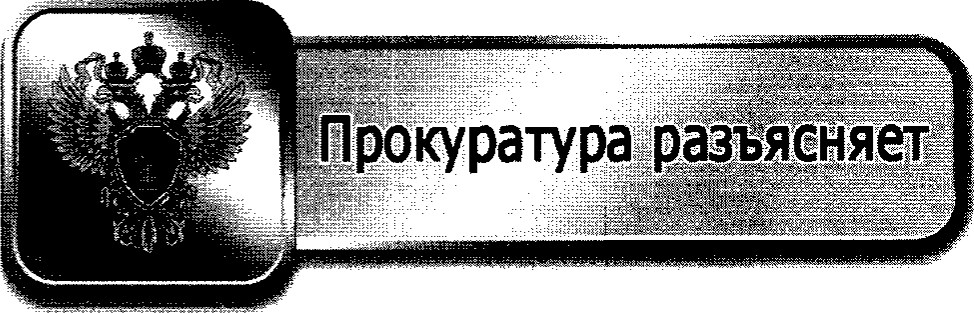 Военный прокурор Тамбовского гарнизона разъясняет«Правила отбора кандидатов к определению в органы военной прокуратуры»Основные требования для кандидатов: отбор кандидатов для определения на службу в органы военной прокуратуры проводится среди граждан Российской Федерации, имеющих высшее юридическое образование, полученное в образовательном учреждении высшего профессионального образования, имеющем государственную аккредитацию, и обладающих необходимыми профессиональными и моральными качествами, способных по состоянию здоровья исполнять возлагаемые на них служебные обязанности и имеющих офицерское звание.В целях создания условий, исключающих текучесть кадров и способствующих их наилучшей подготовке, воспитанию на основе многолетних традиций, сложившихся в коллективах военных прокуратур, для службы в органах военной прокуратуры рекомендуется отбирать офицеров, как правило, в возрасте до 30 лет, имеющих не более 15 лет выслуги для исчисления пенсии.Лицо не может быть принято на службу в органы и учреждения прокуратуры и находиться на указанной службе, если оно:имеет гражданство иностранного государства;признано решением суда недееспособным или ограниченно дееспособным;лишено решением суда права занимать государственные должности государственной службы в течение определенного срока;имело или имеет судимость; 5. имеет заболевание, которое согласно медицинскому заключению препятствует исполнению им служебных обязанностей;состоит в близком родстве или свойстве (родители, супруги, братья, сестры, дети, а также братья, сестры, родители или дети супругов) с работником органа или учреждения прокуратуры, если их служба связана с непосредственной подчиненностью или подконтрольностью одного из них другому;отказывается от прохождения процедуры оформления допуска к сведениям, составляющим государственную тайну, если исполнение служебных обязанностей по должности, на которую претендует лицо, связано с использованием таких сведений.Кроме того, гражданин, поступающий на военную службу по контракту, должен владеть государственным языком Российской Федерации.Законом предусмотрены дополнительные основания для отказа кандидату, поступающему на военную службу по контракту, в заключении с ним соответствующего контракта: отсутствие вакантных воинских должностей; в отношении кандидата вынесен обвинительный приговор, которым назначено наказание; ведется дознание либо предварительное следствие или уголовное дело передано в суд.Также в документах о получении высшего образования кандидаты должны иметь оценку не ниже «хорошо».За консультациями обращаться в военную прокуратуру Тамбовского гарнизона по адресу: г. Тамбов, ул. Октябрьская, д.45.Помощник военного прокурора Тамбовского гарнизона майор юстиции Стрелков Д.Ю.